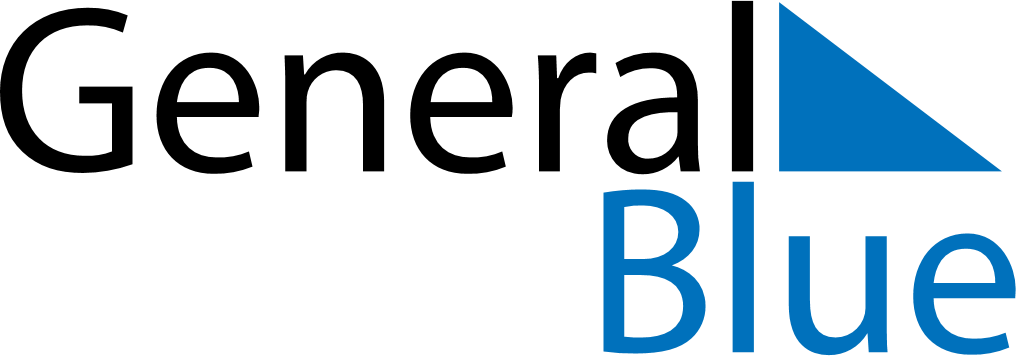 August 2024August 2024August 2024August 2024August 2024August 2024Azrou, MoroccoAzrou, MoroccoAzrou, MoroccoAzrou, MoroccoAzrou, MoroccoAzrou, MoroccoSunday Monday Tuesday Wednesday Thursday Friday Saturday 1 2 3 Sunrise: 6:33 AM Sunset: 8:20 PM Daylight: 13 hours and 47 minutes. Sunrise: 6:34 AM Sunset: 8:20 PM Daylight: 13 hours and 45 minutes. Sunrise: 6:34 AM Sunset: 8:19 PM Daylight: 13 hours and 44 minutes. 4 5 6 7 8 9 10 Sunrise: 6:35 AM Sunset: 8:18 PM Daylight: 13 hours and 42 minutes. Sunrise: 6:36 AM Sunset: 8:17 PM Daylight: 13 hours and 41 minutes. Sunrise: 6:37 AM Sunset: 8:16 PM Daylight: 13 hours and 39 minutes. Sunrise: 6:37 AM Sunset: 8:15 PM Daylight: 13 hours and 37 minutes. Sunrise: 6:38 AM Sunset: 8:14 PM Daylight: 13 hours and 36 minutes. Sunrise: 6:39 AM Sunset: 8:13 PM Daylight: 13 hours and 34 minutes. Sunrise: 6:39 AM Sunset: 8:12 PM Daylight: 13 hours and 32 minutes. 11 12 13 14 15 16 17 Sunrise: 6:40 AM Sunset: 8:11 PM Daylight: 13 hours and 30 minutes. Sunrise: 6:41 AM Sunset: 8:10 PM Daylight: 13 hours and 29 minutes. Sunrise: 6:42 AM Sunset: 8:09 PM Daylight: 13 hours and 27 minutes. Sunrise: 6:42 AM Sunset: 8:08 PM Daylight: 13 hours and 25 minutes. Sunrise: 6:43 AM Sunset: 8:07 PM Daylight: 13 hours and 23 minutes. Sunrise: 6:44 AM Sunset: 8:06 PM Daylight: 13 hours and 22 minutes. Sunrise: 6:44 AM Sunset: 8:05 PM Daylight: 13 hours and 20 minutes. 18 19 20 21 22 23 24 Sunrise: 6:45 AM Sunset: 8:03 PM Daylight: 13 hours and 18 minutes. Sunrise: 6:46 AM Sunset: 8:02 PM Daylight: 13 hours and 16 minutes. Sunrise: 6:46 AM Sunset: 8:01 PM Daylight: 13 hours and 14 minutes. Sunrise: 6:47 AM Sunset: 8:00 PM Daylight: 13 hours and 12 minutes. Sunrise: 6:48 AM Sunset: 7:59 PM Daylight: 13 hours and 11 minutes. Sunrise: 6:48 AM Sunset: 7:58 PM Daylight: 13 hours and 9 minutes. Sunrise: 6:49 AM Sunset: 7:56 PM Daylight: 13 hours and 7 minutes. 25 26 27 28 29 30 31 Sunrise: 6:50 AM Sunset: 7:55 PM Daylight: 13 hours and 5 minutes. Sunrise: 6:51 AM Sunset: 7:54 PM Daylight: 13 hours and 3 minutes. Sunrise: 6:51 AM Sunset: 7:53 PM Daylight: 13 hours and 1 minute. Sunrise: 6:52 AM Sunset: 7:51 PM Daylight: 12 hours and 59 minutes. Sunrise: 6:53 AM Sunset: 7:50 PM Daylight: 12 hours and 57 minutes. Sunrise: 6:53 AM Sunset: 7:49 PM Daylight: 12 hours and 55 minutes. Sunrise: 6:54 AM Sunset: 7:48 PM Daylight: 12 hours and 53 minutes. 